Canadá y los Estados Unidos desean expresar su apoyo al Informe final del Grupo de Expertos sobre el Reglamento de las Telecomunicaciones Internacionales (GE-RTI) al Consejo de la UIT de 2022, que figura en el Documento C22/26. Felicitamos al GE-RTI por haber cumplido con éxito su cometido de acuerdo con su mandato.Al haber participado activamente en las seis reuniones anteriores del GE-RTI, consideramos que el informe refleja plenamente todas las contribuciones recibidas y las diversas opiniones expresadas. Valoramos que el informe concluya de forma correcta que existe una falta de consenso sobre la forma de proceder con respecto al RTI.Observamos que "se invita al Consejo a examinar el informe final del GE-RTI y a someterlo a la Conferencia de Plenipotenciarios de 2022, con sus comentarios". De conformidad con este requisito, los comentarios del Consejo sobre el informe (si los hubiera) no deberían incluir nuevas propuestas ni intentar extraer conclusiones que no hubieran conseguido el consenso dentro del GE-RTI.Dada la falta de consenso sobre este tema, como se refleja en el informe, nos parece poco probable que cualquier debate adicional sobre esta materia pueda dar lugar a un resultado diferente.______________Consejo 2022
Ginebra, 21-31 de marzo de 2022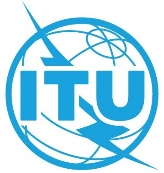 Documento C22/75-S6 de marzo de 2022Original: inglésContribución de los Estados Unidos de América y CanadáContribución de los Estados Unidos de América y Canadáapoyo al INFORME FINAL DEL GRUPO DE EXPERTOS SOBRE EL REGLAMENTO DE
LAS TELECOMUNICACIONES INTERNACIONALES (GE-RTI)
A LA REUNIÓN DE 2022 DEL CONSEJO DE LA UITapoyo al INFORME FINAL DEL GRUPO DE EXPERTOS SOBRE EL REGLAMENTO DE
LAS TELECOMUNICACIONES INTERNACIONALES (GE-RTI)
A LA REUNIÓN DE 2022 DEL CONSEJO DE LA UITResumenLos Estados Unidos de América y Canadá apoyan el Informe Final del Grupo de Expertos sobre el Reglamento de las Telecomunicaciones Internacionales (GE-RTI) a la reunión de 2022 del Consejo de la UIT.Acción solicitadaSe invita al Consejo a tener en cuenta las opiniones expresadas en el presente documento durante el examen del punto PL 1.7 del orden del día.____________ReferenciasDocumento C22/26 ("Informe Final del Grupo de Expertos sobre el Reglamento de las Telecomunicaciones Internacionales (GE-RTI) a la reunión de 2022 del Consejo de la UIT").